Уведомлениео проведении общего собрания членов Товарищества собственников недвижимости «Родной»в форме очно-заочного голосованияСобрание по обсуждению вопросов повестки дня будет проводиться 30 октября 2021 года в 11:00 часов.  Место проведения: Челябинская обл., Сосновский р-н, с. Кременкуль, ул. Ленина, 3А.С целью соблюдения ограничений, установленных в связи с проведением мероприятий по противодействию распространению новой коронавирусной инфекции (далее - Ограничения), законодательством предусмотрена возможность проведения годового общего собрания членов Товарищества собственников недвижимости в форме очно-заочного голосования.Также члены товарищества смогут проголосовать заочно и сдать свои решения членам счетной комиссии до 29 ноября 2021 года включительно. После окончания сроков голосования начнется подсчет голосов и подведение итогов собрания. Члены ТСН будут уведомлены о принятых решениях в десятидневный срок.Повестка дня общего собрания:Выбор председателя и секретаря общего собрания.Утверждение состава счетной комиссии.Утверждение годового отчета о деятельности правления и годовой бухгалтерской (финансовой) отчетности товарищества.Выборы членов Правления.Выборы членов Ревизионной комиссии.Утверждение сметы доходов и расходов товарищества на 2021-2022 гг.Утверждение целевых программ развития.Утверждение крупных сделок.Утверждение положения о резервном (стабилизационном) фонде.Для выдвижения своей кандидатуры в состав членов Правления или Ревизионную комиссию ТСН просим Вас направить свое заявление на электронную почту: info@rodnoi74.ru или занести в офис на КПП-1 и зарегистрировать его в срок до 28 октября 2021г. (после этого инициаторы собрания будут готовить бюллетени с поданными кандидатурами). В целях подтверждения открытости процедуры голосования и повышения эффективности подсчета голосов (не допущения технических ошибок) информируем Вас об участии членов Ревизионной комиссии ТСН «Родной», наряду с членами Счетной комиссии, в процедуре подсчета голосов и уведомлении о принятых решениях.Инициатор собрания: Правление ТСН «Родной»20 октября 2021 г.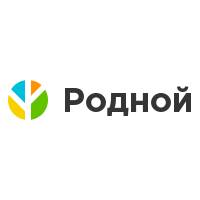 Товарищество собственников недвижимости «Родной»ИНН 7460044909  КПП 746001001  ОГРН 1197456004701Тел.: +7 (351) 214-93-43‬https://rodnoi74.ru   e-mail: info@rodnoi74.ru 